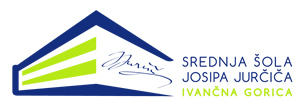 SEZNAM UČBENIKOV IN UČNIH PRIPOMOČKOV 2022/2023                                          PROGRAM: Gimnazija, 1. letnikOštevilčene učbenike lahko dijaki s plačilom obrabnine dobijo iz učbeniškega sklada, preostale pa priskrbijo sami.* Samo izbrani II. tuji jezik.------------------------------------------------------------------------------------------------------------------------NAROČILO IZPOSOJE UČBENIKOV 2022/2023                                                 Gimnazija, 1. ___Za dijaka/injo ___________________________________________ naročam (ustrezno obkroži):			                         IME IN PRIIMEK S TISKANIMI ČRKAMICel komplet učbenikov iz učbeniškega sklada (34,60 €).Učbenik/e pod zaporednimi številkami (obkroži željene):  1   2   3   4   5   6   7Izjava: Izjavljam, da bom prejete učbenike ob koncu šolskega leta vrnil/a nepoškodovane. Za učbenike, ki jih bom morebiti poškodoval/a, izgubil/a ali jih bom želel/a obdržati, bom doplačal/a znesek do polne cene.Podpis plačnika:___________________________                                       Za učbeniški sklad :  Ana Furjan   SEZNAM UČBENIKOV IN UČNIH PRIPOMOČKOV 2022/2023                                          PROGRAM: Gimnazija, 2. letnikOštevilčene učbenike lahko dijaki s plačilom obrabnine dobijo iz učbeniškega sklada, preostale pa priskrbijo sami.* Samo izbrani 2. oz. 3. tuji jezik.** Samo pri izbranem 2. tujem jeziku.SEZNAM UČBENIKOV IN UČNIH PRIPOMOČKOV 2022/2023                                          PROGRAM: Gimnazija, 3. letnikOštevilčene učbenike lahko dijaki s plačilom obrabnine dobijo iz učbeniškega sklada, preostale pa priskrbijo sami.* Samo izbrani 2. oz. 3. tuji jezik.** Opcijsko (priporočljivo pri izbirnih predmetih). SEZNAM UČBENIKOV IN UČNIH PRIPOMOČKOV 2022/2023                                          PROGRAM: Gimnazija, 4. letnikOštevilčene učbenike lahko dijaki s plačilom obrabnine dobijo iz učbeniškega sklada, preostale pa priskrbijo sami.* Samo izbrani predmeti.POMEMBNO: Za priprave na maturo pri izbranih predmetih boste potrebovali tudi učbenike iz prejšnjih letnikov. Izposodite si jih lahko prav tako iz učbeniškega sklada. PREDMETZAP. ŠT.NASLOV UČBENIKAOBRABNINA (€)SLOVENŠČINA1Matajc, V. et al.: BERILO 1. Umetnost besede. Mladinska knjiga7,00-Križaj Ortar, M. et al.: NA PRAGU BESEDILA 1, izdaja s plusom. Samostojni delovni zvezek. Rokus-KlettMATEMATIKA2Kavka, D.: LINEA NOVA. Učbenik. Modrijan5,00GEOGRAFIJA3Senegačnik, J.: OBČA GEOGRAFIJA. Učbenik. Modrijan5,00-Natek, K.: ATLAS SVETA ZA OSNOVNE IN SREDNJE ŠOLE. Mladinska knjigaZGODOVINA4Zgaga, S.: ZGODOVINA 1. Učbenik. DZS4,00FIZIKA5Mohorič, A., Babič, V.: FIZIKA 1. Učbenik. Mladinska knjiga5,30-Hribar, M. et al.: MEHANIKA IN TOPLOTA. Zbirka nalog.  ModrijanKEMIJA6Smrdu, A.: KEMIJA. Snov in spremembe 1. Učbenik. Jutro3,30-Smrdu, A.: KEMIJO RAZUMEM, KEMIJO ZNAM 1. Naloge iz kemije. JutroBIOLOGIJA7Campbell, N. A., Reece, J. B.: BIOLOGIJA 1. Učbenik. Mohorjeva založba5,00-Pevec, S.: BIOLOGIJA. Laboratorijsko delo. Zbirka vaj. DZSANGLEŠČINA-Brayshaw, D. et al.: HIGH NOTE 3. Student's Book. Pearson-Bowie, J., Edwards, L.: HIGH NOTE 3. Workbook. PearsonNEMŠČINA*-Sander, I. et al.: ALLES STIMMT! 1. Učbenik. Rokus-Klett-Sander, I. et al.: ALLES STIMMT! 1. Delovni zvezek. Rokus-KlettFRANCOŠČINA*-Noëlle Cocton, M.: GÉNÉRATION A1. Delovni učbenik. Didier JeunesseŠPANŠČINA*-Alonso, E. et al.: DIVERSO 1. Delovni učbenik. SGELUČBENIŠKI SKLAD SKUPAJ:34,60PREDMETZAP. ŠT.NASLOV UČBENIKAOBRABNINA (€)SLOVENŠČINA1Pavlič, D. et al.: BERILO 2. Umetnost besede. Mladinska knjiga8,00-Križaj Ortar, M. et al.: NA PRAGU BESEDILA 2, izdaja s plusom. Samostojni delovni zvezek. Rokus-KlettMATEMATIKA2Pavlič, G. et al.: PLANUM NOVUM. Učbenik. Modrijan5,00GEOGRAFIJA3Senegačnik, J.: SVET 2. Učbenik. Modrijan5,004Senegačnik, J. et al.: EVROPA. Prenovljena izdaja. Učbenik. Modrijan5,00ZGODOVINA5Mlacović, D., Urankar, N.: ZGODOVINA 2. Učbenik. DZS4,00FIZIKA6Babič, V., Mohoroč, A.: FIZIKA 2. Učbenik. Mladinska knjiga5,00-Hribar, M. et al.: MEHANIKA IN TOPLOTA. Zbirka nalog. Fizika za 1. in 2. letnik srednjih šol. Modrijan (iz 1. letnika)KEMIJA7Smrdu, A.: KEMIJA. Snov in spremembe 2. Učbenik. Jutro3,00-Smrdu, A.: KEMIJO RAZUMEM, KEMIJO ZNAM 2. Naloge iz kemije. JutroBIOLOGIJA8Vilhar, B. et al.: Evolucija, biotska pestrost in ekologija. EVOLUCIJA. Učbenik. DZS5,009Dolenc Koce, J. et al.: BIOLOGIJA 2. O zgradbi in delovanju organizmov. Učbenik. Mladinska knjiga6,00SOCIOLOGIJA10Počkar, M. et al.: UVOD V SOCIOLOGIJO. Učbenik. DZS3,00-Pevec, S.: BIOLOGIJA. Laboratorijsko delo. Zbirka vaj. DZS (iz 1. letnika)ANGLEŠČINA-McKinlay, S., Hastings, B.: NEW SUCCESS. Intermediate. Student's Book. Pearson  (iz 1. letnika)-White, L. et al.: NEW SUCCESS. Intermediate. Workbook. Pearson (iz 1. letnika)NEMŠČINA 2*-Sander, I. et al.: ALLES STIMMT! 1. Učbenik. Rokus-Klett (iz 1. letnika)-Sander, I. et al.: ALLES STIMMT! 1. Delovni zvezek. Rokus-Klett (iz 1. letnika)FRANCOŠČINA 2, 3*-Noëlle Cocton, M.: GÉNÉRATION A1. Delovni učbenik. Didier Jeunesse (iz 1. letnika)**-Noëlle Cocton, M.: GÉNÉRATION A2. Delovni učbenik. Didier Jeunesse **ŠPANŠČINA 2, 3*-Alonso, E. et al.: DIVERSO 1. Delovni učbenik. SGEL (iz 1. letnika)**-Alonso, E. et al.: DIVERSO 2. Delovni učbenik. SGEL **RUŠČINA 3*-Černyšov, S.I. in Černyšova, A. V.: POEHALI! 1.1. Učbenik. Zlatoust-Černyšov, S.I. in Černyšova, A. V.: POEHALI! 1.1. Delovni zvezek. ZlatoustUČBENIŠKI SKLAD SKUPAJ:49,00PREDMETZAP. ŠT.NASLOV UČBENIKAOBRABNINA (€)SLOVENŠČINA1Pezdirc Bartol, M. et al.: BERILO 3. Umetnost besede. Mladinska knjiga2,00-Križaj, M. et al.: NA PRAGU BESEDILA 3, izdaja s plusom. Samostojni delovni zvezek. Rokus-KlettMATEMATIKA2Pavlič, G.: SPATIUM NOVUM. Učbenik. Modrijan5,00GEOGRAFIJA3Senegačnik, J. et al.: EVROPA. Prenovljena izdaja. Učbenik. Modrijan (iz 2. letnika)1,004Senegačnik, J.: SLOVENIJA 1. Učbenik. Modrijan5,00-Natek, K.: ATLAS SVETA ZA OSNOVNE IN SREDNJE ŠOLE. Mladinska knjiga (iz prejšnjih letnikov)-ROČNI ZEMLJEVID SLOVENIJE, 1 : 500.000ZGODOVINA5Cvirn, J. in Studen, A.: ZGODOVINA 3. Učbenik. DZS4,00FIZIKA6Mohorič, A., Babič, V.: FIZIKA 3. Učbenik. Mladinska knjiga5,00-Hribar, M.: ELEKTRIKA, SVETLOBA IN SNOV. Zbirka nalog. ModrijanKEMIJA7Smrdu, A.: KEMIJA. Snov in spremembe 3. Učbenik. Jutro3,00**8Smrdu, A.: KEMIJO RAZUMEM; KEMIJO ZNAM 3. Naloge. Jutro **-BIOLOGIJA9Stušek, P. et al.: ZGRADBA IN DELOVANJE ORGANIZMOV. Učbenik. DZS4,00**10Stušek, P.: BIOLOGIJA ČLOVEKA. Učbenik. DZS **1,00-Pevec, S.: BIOLOGIJA. Laboratorijsko delo. Zbirka vaj. DZS (iz prejšnjih letnikov)PSIHOLOGIJA11Kompare, A. et al.: UVOD V PSIHOLOGIJO. Učbenik. DZS3,00ANGLEŠČINA-Roberts, R. et al.: HIGH NOTE 4. Student's Book. Pearson-Bowie, J., Edwards, L.: HIGH NOTE 4. Workbook. PearsonNEMŠČINA 2*-Sander, I. et al.: ALLES STIMMT! 2. Učbenik. Rokus-Klett-Sander, I.: ALLES STIMMT! 2. Delovni zvezek. Rokus-KlettŠPANŠČINA 2*-Alonso, E. et al.: DIVERSO 2. Delovni učbenik. SGEL (iz 2. letnika)-Alonso, E. et al.: DIVERSO 3. Delovni učbenik. SGELFRANCOŠČINA 3*-Capelle, G. in Menand, R.: LE NOUVEAU TAXI! 1. Učbenik. Hachette (iz 2. letnika)RUŠČINA 3*-Černyšov, S.I. in Černyšova, A. V.: POEHALI! 1.1. Učbenik. Zlatoust (iz 2. letnika)-Černyšov, S.I. in Černyšova, A. V.: POEHALI! 1.1. Delovni zvezek. Zlatoust (iz 2. letnika)UČBENIŠKI SKLAD SKUPAJ (OBVEZNO GRADIVO):32,00PREDMETZAP. ŠT.NASLOV UČBENIKAOBRABNINA (€)SLOVENŠČINA1Pavlič, D. et al.: BERILO 4. Umetnost besede. Mladinska knjiga2,00-Križaj, M. et al.: NA PRAGU BESEDILA 4, izdaja s plusom. Samostojni delovni zvezek. Rokus-Klett-MATURITETNA BRANJA:   Sofoklej: ANTIGONA   Ibsen, H.: NORA (HIŠA LUTK)   Grum, S.: DOGODEK V MESTU GOGI   Smole, D.: ANTIGONAMATEMATIKA2Pavlič, G. et al.: TEMPUS NOVUM. Učbenik. Modrijan5,00ZGODOVINA3Gabrič, A., Režek, M.: ZGODOVINA 4. Učbenik. DZS4,00ANGLEŠČINA-Comyns Carr, J. et al.: NEW SUCCESS. Upper Intermediate. Student's Book. Pearson (iz 3. letnika)-Fricker, R.: NEW SUCCESS. Upper Intermediate. Workbook. Pearson (iz 3. letnika)GEOGRAFIJA*4Senegačnik, J.: SLOVENIJA 2. Učbenik. Modrijan5,00PSIHOLOGIJA*5Kompare, A. et al.: PSIHOLOGIJA: SPOZNANJA IN DILEME. Učbenik. DZS4,00SOCIOLOGIJA*6Počkar, M. et al.: SOCIOLOGIJA. Učbenik. DZS4,00NEMŠČINA 2*-Sander, I. et al.: ALLES STIMMT! 2. Učbenik. Rokus-Klett (iz 3. letnika)-Sander, I.: ALLES STIMMT! 2. Delovni zvezek. Rokus-Klett (iz 3. letnika)ŠPANŠČINA 2*-Alonso, E. et al.: DIVERSO 3. Delovni učbenik. SGEL (iz 3. letnika)UČBENIŠKI SKLAD SKUPAJ (OBVEZNO GRADIVO):11,00